Walking
Cally Woods Trail 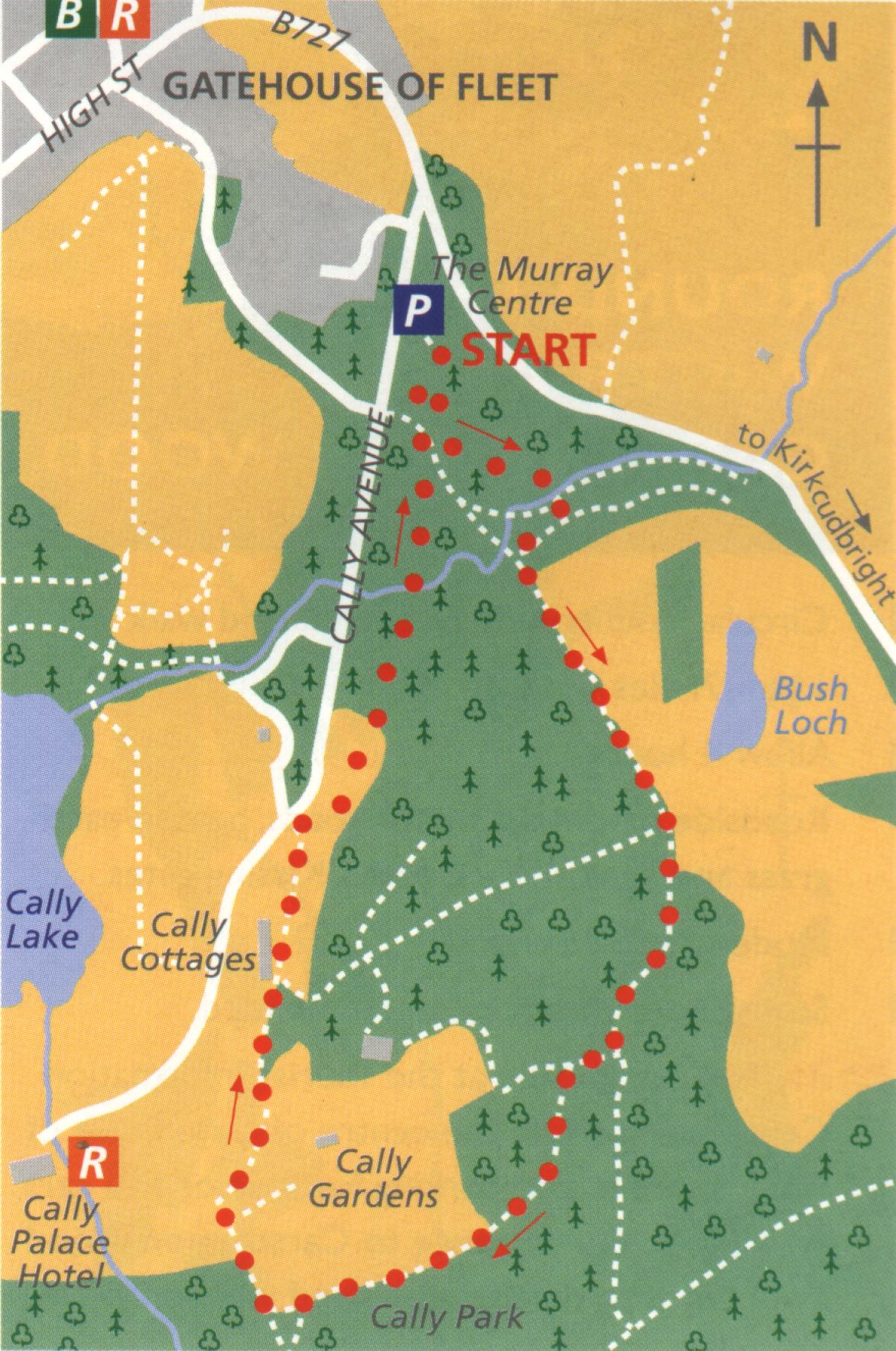 